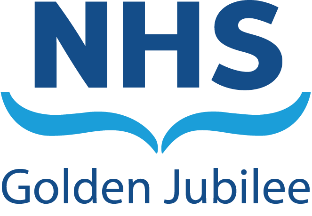 BackgroundThe Board Standing Financial Instructions (SFIs) are intended to provide guidance on how to administer financial issues within the Board and are prepared in line with current legislation and Scottish Government policy.Previously it was agreed that SFIs would be reviewed every two years with updates to specific elements being taken as required, due to the impact of the pandemic this review did not happen in the last financial year, however it should be noted that there were no significant accounting changes that would have impacted on the existing SFIs.SFIs for approvalDue to the issue noted above we have presented the individual SFIs over the past three ARCs for approval. The sections below have now been consolidated into one set of SFIs for the Board:  Next StepsAll the individual instructions have been reviewed and approved by the Audit and Risk Committee, we are now seeking formal Board approval for these Standing Financial Instuctions.Following approval we will communicate the updated SFIs and make them available on the Board’s intranet for all staff.On an ongoing basis, the full SFIs will be reviewed every two years however; any significant change to individual instructions will be updated as required.Conclusion/RecommendationMembers are asked to approve the attached Standing Financial Instructions.Colin NeilDirector of Finance13 July 2022Prepared by: Lily Bryson – Assistant Director of Finance (Governance and Financial Accounting)Meeting:Date:Board of NHS Golden Jubilee28 July 2022Subject:Standing Financial InstructionsRecommendation:	Members are asked to:SECTION1Introduction and Code of Conduct for StaffApproved at the April committee 2Financial Plans & TrajectoriesApproved at the April committee 3Service Agreements for Provisions of ServicesApproved at the April committee 4Budget Planning and MaintenanceApproved at the April committee5Funding and IncomeApproved at the April committee 6Annual Accounts and ReportsApproved at the April committee7Bank and Government Banking Approved at the April committee 8InvestmentsRemoved as the Board doesn’t have investments8Capital InvestmentsApproved at the April committee 9Fixed AssetsApproved at the April committee 10Payment of StaffApproved at the March committee11Payment of AccountsApproved at the April committee 12PurchasingApproved at the March committee13Stores and receipt of goodsApproved at the March committee14Patients’ PropertyApproved at the April committee 15Information TechnologyApproved at the June committee16AuditApproved at the April committee 17Condemnations, Losses and Special PaymentsApproved at the April committee 18EndowmentsApproved at the March committee19Risk Management & InsuranceApproved at the April committee20Retention of DocumentsRemoved, refer to Board record retention policy20Fraud, Theft and Other IrregularitiesApproved at the June committee